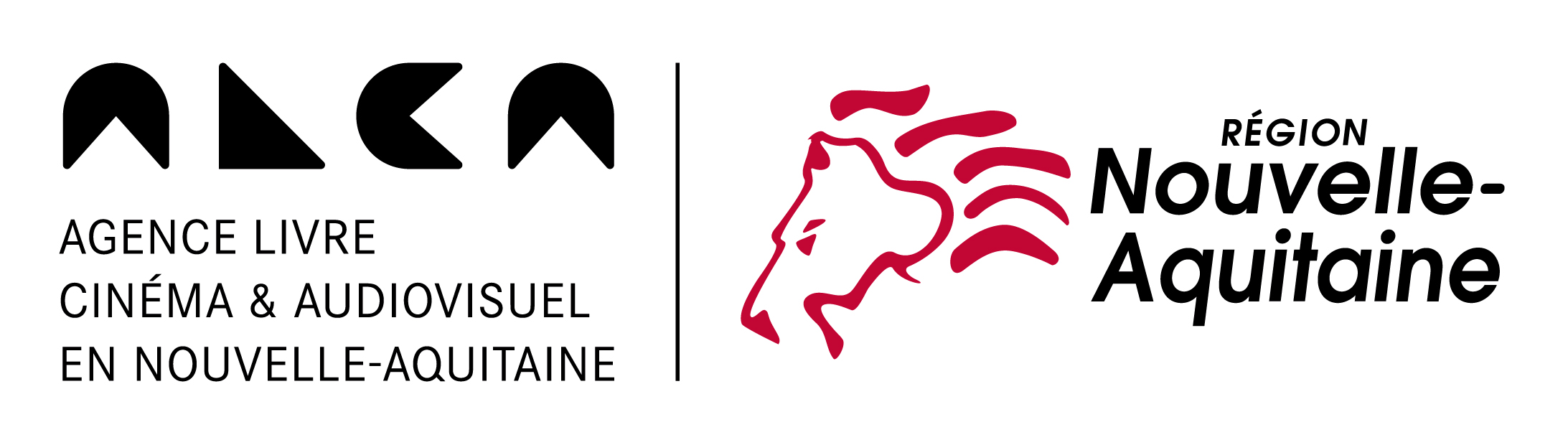 Lycéens et apprentis au cinéma en Nouvelle-Aquitaine Académie de BordeauxFormulaire d’inscription 2021/2022À renvoyer complété par mail avant le 4 octobre 2021 dernier délai.NOM DE L’ÉTABLISSEMENT : ……………………………………………………………………………...............................................................TYPE : LGT □   LP □   LPO □   LEGTA □   CFA □   Autres □ (préciser) …………………......................................... Public □ Privé □ADRESSE ……………………………………………………………………………………………………………...............................................................CP ………………………………………VILLE ………………………………………..............................................................................................TEL : ……………………………… E-MAIL : ………………………………………………………………………………………………….................................Nombre total de classes engagées :Nombre total d’enseignants engagés :Nombre total d’élèves engagés :ENSEIGNANT(E) RELAIS :NOM : ………………………………………………………………………………………………................................................................................TEL : ………………………………… PORTABLE : …………………………………..........................................................................................E-MAIL : ……………………………………………………………………………………………….............................................................................Documentaliste □       Matière enseignée (préciser) □ ……………………………………………………………...................................PROGRAMMATION : Vous pouvez choisir jusqu’à 3 films (merci de préciser si vous souhaitez un ordre chronologique particulier pour la diffusion des films, nous essaierons alors de satisfaire votre demande dans la mesure du possible).Film 1 :Film 2 :Film 3 :ATTENTION : Josep ne pourra être programmé qu’à compter de Janvier 2022 !INTERVENTIONS EN CLASSE/ATELIERS :Souhaitez-vous recevoir un ou plusieurs intervenants dans votre établissement cette année ? (Interventions et ateliers intégralement pris en charge par ALCA)	 	□ OUI 		□ NON□ Analyse filmique sur les films visionnés 		□ Métiers du cinéma 		□ Atelier de pratique (une liste des ateliers proposés vous sera communiquée après inscription)DÉTAIL DES CLASSES INSCRITES :Chaque classe inscrite doit assister à 3 projections dans l'année !En cas de problème d'emploi du temps, des dérogations peuvent être accordées au cas par cas.EMPLOI DU TEMPS :Merci d’indiquer ci-dessous les périodes de stages ou d’alternance où les élèves inscrits seront absents :Classe : ………………… Effectif : …………………… Absence du ……………………………….. au …………………………………………..Classe : ………………… Effectif : …………………… Absence du ……………………………….. au …………………………………………..Classe : ………………… Effectif : …………………… Absence du ……………………………….. au …………………………………………..Classe : ………………… Effectif : …………………… Absence du ……………………………….. au …………………………………………..AUTRES REMARQUES :ALCA Nouvelle-AquitaineSébastien GOUVERNEURMECA – 5, parvis Corto Maltese CS 81993 – 33088 BORDEAUX CEDEXTél : 05 47 50 10 26 – Email : sebastien.gouverneur@alca-nouvelle-aquitaine.frCLASSENIVEAUEFFECTIFENSEIGNANT(E)DISICPLINEMAIL